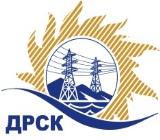 Акционерное Общество«Дальневосточная распределительная сетевая  компания»Уведомление № 1 о внесение изменений в Извещение и Документацию о закупке г. Благовещенск                                                                               10 июля 2017 г.Организатор (Заказчик) : АО «Дальневосточная распределительная сетевая компания» (далее АО «ДРСК») (почтовый адрес: 675000, г. Благовещенск, ул. Шевченко 28, тел./факс: 8 (4162) 397-205, e-mail: okzt7@drsk.ruСпособ и предмет закупки: открытый запрос цен на право  заключения договора на выполнение работ «Мероприятия по строительству и реконструкции для технологического присоединения потребителей г. Благовещенска и Благовещенского района к сетям 10/0,4 кВ»	Извещение опубликованного на сайте в информационно-телекоммуникационной сети «Интернет» www.zakupki.gov.ru (далее - «официальный сайт») от 28.06.17 г. под № 31705266646Изменения внесены:Пункт 10 Извещения читать в следующей редакции: «Срок предоставления Документации о закупке: с «28» июня  2017 по «13» июля 2017».Пункт  14.2 Извещения читать в следующей редакции: «Дата окончания приема заявок на участие в закупке: 11:00 часов местного (Благовещенского) времени (05:00 часов Московского времени) «13» июля 2017 года, по адресу Единой электронной торговой площадки на Интернет-сайте https://rushydro.roseltorg.ru».Пункт  15 Извещения читать в следующей редакции: «Дата, время и место вскрытия конвертов с заявками на участие в закупке: 11:00 часов местного (Благовещенского) времени (05:00 часов Московского времени) «14» июля 2017 года по адресу Единой электронной торговой площадки на Интернет-сайте https://rushydro.roseltorg.ru».Пункт  16 Извещения читать в следующей редакции: «Дата, время, место рассмотрения заявок и подведения итогов закупки: Предполагается, что рассмотрения заявок и подведение итогов  закупки будет осуществлено в АО «ДРСК»  в срок до 17:00 часов (Благовещенского) времени  «04» августа 2017 г. Организатор вправе, при необходимости, изменить данный срок».Пункт  3.2.15 Документации о закупке  читать в следующей редакции: «11:00 часов местного (Благовещенского) времени (05:00 часов Московского времени) «13» июля 2017 года. По адресу - https://rushydro.roseltorg.ru».Пункт  3.2.16 Документации о закупке  читать в следующей редакции: «11:00 часов местного (Благовещенского) времени (05:00 часа Московского времени) «14» июля 2017 года. По адресу - https://rushydro.roseltorg.ru»Пункт  3.2.17 Документации о закупке  читать в следующей редакции: Дата начала предоставления разъяснений: «28» июня 2017 г. Дата окончания предоставления разъяснений: «13» июля 2017 г.     Пункт  3.2.18 Документации о закупке  читать в следующей редакции: «Предполагается, что подведение итогов  закупки будет осуществлено в срок до 17:00 (Благовещенского) времени  до «04» августа 2017 г по адресу 675000, Благовещенск, ул. Шевченко, 28, каб. 244. Организатор вправе, при необходимости, изменить данный срок».	Все остальные условия Извещения и Документации о закупке остаются без изменения.Ответственный секретарь  Закупочнойкомиссии АО «ДРСК» 2 уровня                                          		    Т.В. ЧелышеваКоротаева Т.В. тел.(41-62) 397-205okzt7@drsk.ru